Istituto Suore Terziarie Francescane Elisabettine Padova17 novembre 2023Festa di santa Elisabetta d’Ungheria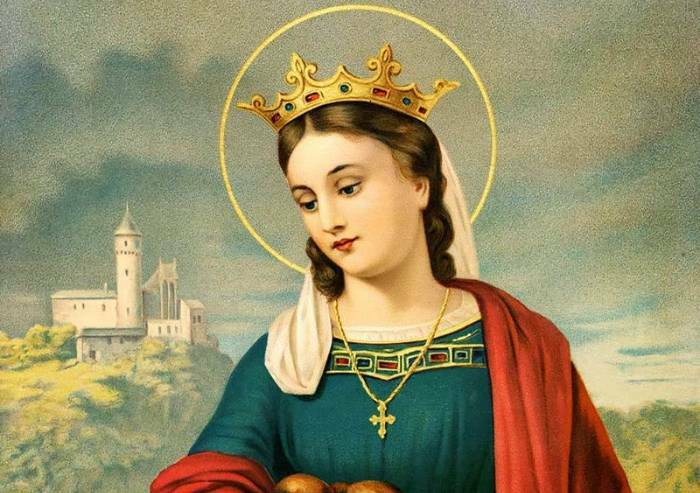 “Come tu, Signore, vuoi essere con me, così anch’io voglio essere con te…”Rinnovazione dei VotiCel.	Sorelle, vogliamo insieme ringraziare il Signore per il dono della vita consacrata che lo Spirito Santo ha suscitato nella Chiesa.Voi oggi rinnovate l’impegno di seguire Cristo obbediente, povero, casto.La sua grazia e il suo amore vi aiutino a rendere sempre più luminosa la testimonianza di vita evangelica, sull’esempio di Santa Elisabetta d’Ungheria e secondo lo stile di vita e di fraternità vissuto da Madre Elisabetta Vendramini. Alcuni istanti di preghiera in silenzio quindi il celebrante prosegue:Cel.   Sorelle, volete testimoniare all’umanità la vita obbediente di Gesù, vostra legge e specchio, esprimendo la vostra risposta di amore a Dio in un cammino di abbandono alla volontà del Padre?          (cf C 28 e Dir 25)Suore:	Sì, lo voglio.Cel. 	Volete riconoscere Dio come vostra unica e vera ricchezzavivendo un costante impegno di conversioneper conformarvi a Cristo che, essendo ricco,si è fatto povero per noie vivere una vita sobria di fatto e di spirito?    (cf C 32 e Dir 30)Suore:	Sì, lo voglio.Cel.	Volete accogliere la castità consacrata come donodella grazia che rende totalmente appartenenti a Cristo,rende libero il cuore per amarLo, conduce a fare propria la famiglia umanadonandosi incondizionatamente a Dio e ai fratelli?(cf C 39 e Dir 36)Suore:	Sì, lo voglio.Ora le suore, con la formula di professione, rinnovano i voti a Dio:A gloria del Padreper Cristonello Spirito Santoin unione a Maria, Madre della Chiesa,rinnovo i voti a Diodi obbedienza, povertà, castitàsecondo le costituzioni delle suore terziarie francescane elisabettine.Mi affido a questo Istitutoper vivere la mia totale consacrazione a Dioe per testimoniare a tutti la sua misericordia,a servizio della Chiesa,per la venuta del Regno.Cel.	  Guarda con benevolenza, Signore, queste tue figlie:	  salde nella fede e liete nella speranza,	con cuore riconoscente e rinnovata passione,	siano, per tua grazia, riflesso della tua luce,	strumento dello spirito di pace,	prolungamento tra gli uomini della presenza di Cristo.	Egli vive e regna nei secoli dei secoli.Tutte:	Amen.Canto:		L’amore ci possieda, ci faccia operare, ci getti nel mondo qual vento.L’ansia del Regno, la gioia del Regno, la pace del Regno a tutti portare,l’ansia del Regno, la gioia del Regno, la pace del Regno a tutti portare.Preghiere dei fedeliCel: 	Nella ricorrenza di S. Elisabetta d’Ungheria e in comunione con tutta la Chiesa innalziamo la nostra preghiera di intercessione e di lode dicendo:Serviti di noi, Signore, per la tua gloria.1.	Per la Chiesa: il cammino sinodale ravvivi in ogni cristiano la gioia di esserne parte viva, porti frutti di collaborazione e di comunione, susciti attenzione e risposta generosa alle nuove povertà. Preghiamo Per la pace nel mondo: in questo tempo, segnato da tante guerre, sia fatto ogni tentativo perché si affermi come dono del Signore Risorto e frutto dell’impegno per la giustizia e il dialogo.  PreghiamoPer coloro che servono i poveri: siano sostenuti e incoraggiati nella loro dedizione a chi è nel bisogno dalla preghiera e dalla solidarietà di molti. PreghiamoPer i poveri e i sofferenti: nella prova e nel dolore possano sperimentare consolazione e coraggio grazie anche alla nostra vicinanza e amicizia. PreghiamoPer i giovani: come S. Elisabetta possano scoprire che Gesù “vuole essere con loro” e manifesta la sua presenza in particolare nei piccoli e nei poveri. PreghiamoPer le famiglie francescane: come Elisabetta d’Ungheria, testimone luminosa sulle orme di Francesco d’Assisi, testimonino con gioia e passione la bellezza di vivere il vangelo nel nostro oggi. PreghiamoPer ciascuna suora elisabettina che oggi rinnova il grazie e la risposta alla sua vocazione francescana: la grazia del Signore, unita alla disponibilità di ciascuna, animi la famiglia elisabettina di “amore vitale, operante e diffusivo nei cari prossimi”. PreghiamoCel. Accogli, Signore, i desideri di bene che abitano il nostro cuore e con la tua grazia portali a compimento secondo la tua volontà. Per Cristo nostro Signore. Amen.